О проведении публичных слушанийВ целях соблюдения прав жителей на благоприятные условия жизнедеятельности, прав и законных интересов правообладателей земельных участков, выявления мнения жителей, проживающих на территории МО Новосергиевский поссовет, в соответствии с Федеральным законом от 06.10.2003 года №-131-ФЗ «Об общих принципах организации местного самоуправления в Российской Федерации», Градостроительным кодексом РФ, Земельным кодексом РФ и руководствуясь Уставом МО Новосергиевский поссовет, а также Положением «О порядке организации и проведения публичных слушаний в муниципальном образовании Новосергиевский поссовет», Правилами Землепользования и застройки  МО Новосергиевский поссовет:Провести с 25.06.2020 года по 27.07.2020 года публичные слушания по рассмотрению вопроса о возможности выдачи разрешения на отклонения от предельно допустимых параметров при установлении в отношении  земельного участка (ЗУ-2)  площадью 16 кв.м.  образованного в результате перераспределения земельных участков кадастровый номер 56:19:1002029:62 и кадастровый номер 56:19:1002035:118  находящихся по адресу:                                      п. Новосергиевка, ул. Красногвардейская, согласно протокола образования земельных участков №10 от 20.05.2020г (Приложение № 3), вида разрешенного использования «Малоэтажная жилая застройка (индивидуальное жилищное строительство; размещение дачных домов и садовых домов)» код 2.1.                         Для проведения публичных слушаний создать комиссию в составе, согласно приложению 1.Открытое обсуждение проекта, вынесенного на публичные слушания, назначить на 27.07.2020 года в 18-00 часов местного времени по адресу: п. Новосергиевка, ул. Советская,17.Информационное сообщение о проведении публичных слушаний, согласно приложению 2, обнародовать и разместить на официальном сайте администрации Новосергиевского  поссовета с момента вступления в силу настоящего постановления. Контроль над исполнением настоящего постановления оставляю за собой.Постановление вступает в силу после его официального обнародования.Глава администрации МОНовосергиевский поссовет              		            	  Ю.П. БанниковРазослано: в дело, для обнародования, Сулейманову Х.А.О. прокурору.Приложение 1к постановлению администрации МОНовосергиевский поссоветот___________ №_______СОСТАВ       комиссии по проведению публичных слушаний по рассмотрению вопроса о возможности выдачи разрешения на отклонения от предельно допустимых параметров при установлении в отношении  земельного участка (ЗУ-2)  площадью 16 кв.м.  образованного в результате перераспределения земельных участков кадастровый номер 56:19:1002029:62 и кадастровый номер 56:19:1002035:118  находящихся по адресу: п. Новосергиевка, ул. Красногвардейская, согласно протокола образования земельных участков №10 от 20.05.2020г, вида разрешенного использования «Малоэтажная жилая застройка (индивидуальное жилищное строительство; размещение дачных домов и садовых домов)» код 2.1Ю.П. Банников – глава администрации МО Новосергиевский поссовет, председатель комиссии.Члены комиссии:А.М. Козин – заместитель главы администрации МО Новосергиевский поссовет,Д.А. Булгаков – специалист администрации МО Новосергиевский поссовет, секретарь комиссииН.Н. Азнабаева – ведущий специалист администрации МО Новосергиевский поссовет. Д.Г. Ким – специалист 1 категории администрации МО Новосергиевский поссовет. И.А. Сапожникова – ведущий специалист администрации МО Новосергиевский поссовет. И.В. Скотаренко - ведущий специалист администрации МО Новосергиевский поссоветПриложение 2к постановлению администрации МОНовосергиевский поссоветот___________ №_______Информационное сообщениео проведении публичных слушаний            Администрация МО Новосергиевский поссовет сообщает о проведении публичных слушаний по рассмотрению вопроса  о возможности выдачи разрешения на отклонения от предельно допустимых параметров при установлении в отношении  земельного участка (ЗУ-2)  площадью 16 кв.м.  образованного в результате перераспределения земельных участков кадастровый номер 56:19:1002029:62 и кадастровый номер 56:19:1002035:118  находящихся по адресу: п. Новосергиевка, ул. Красногвардейская, согласно протокола образования земельных участков №10 от 20.05.2020г, вида разрешенного использования «Малоэтажная жилая застройка (индивидуальное жилищное строительство; размещение дачных домов и садовых домов)» код 2.1                   Указанные публичные слушания проводятся с 26.06.2020 года по 27.07.2020 года.                 Открытое обсуждение проекта, вынесенного на публичные слушания, состоится: 27.07.2020 года в 18 час. 00 мин. в актовом зале администрации МО Новосергиевский поссовет по адресу: 461201 Оренбургская область п. Новосергиевка, ул. Советская, 17.В период с  26.06.2020 года по 26.07.2020 года будет организована экспозиция материалов по рассматриваемому вопросу по адресу: п. Новосергиевка, ул. Советская, 17 .С материалами данного вопроса также можно будет ознакомиться во время проведения открытого обсуждения.Предполагаемый состав участников публичных слушаний: члены комиссии по проведению публичных слушаний, члены комиссии по землепользованию и застройке, правообладатели смежных земельных участков, а также лица, законные интересы которых могут быть нарушены в связи с выдачи разрешения на отклонения от предельно допустимых параметров при установлении в отношении  земельного участка (ЗУ-2)  площадью 16 кв.м.  образованного в результате перераспределения земельных участков кадастровый номер 56:19:1002029:62 и кадастровый номер 56:19:1002035:118  находящихся по адресу: п. Новосергиевка, ул. Красногвардейская, согласно протокола образования земельных участков №10 от 20.05.2020г , вида разрешенного использования «Малоэтажная жилая застройка (индивидуальное жилищное строительство; размещение дачных домов и садовых домов)» код 2.1   Письменные предложения и замечания по вопросу, вынесенному на публичные слушания, направляются в комиссию в период с момента опубликования информационного сообщения о проведении публичных слушаний, но не позднее, чем за десять дней до окончания публичных слушаний по адресу: 461201 Оренбургская область п. Новосергиевка, ул. Советская, 17.,  тел. 8(35339)  2 34 30,  8(35339)  2 11 69.Предложения и замечания по проекту, вынесенному на публичные слушания, должны соответствовать предмету публичных слушаний.В индивидуальных, а также коллективных предложениях и замечаниях по проекту, вынесенному на публичные слушания, указываются фамилия, имя, отчество, дата рождения, адрес места жительства, контактный телефон (при наличии), личная подпись гражданина или граждан, внесших предложения и замечания, и дата подписания. В коллективных предложениях и замечаниях по проекту, вынесенному на публичные слушания, должны быть также указаны фамилия, имя, отчество, дата рождения, адрес места жительства, контактный телефон (при наличии) лица, которому гражданами поручено представлять данные предложения и замечания.Устные предложения и замечания по вопросу, вынесенному на публичные слушания могут быть также рассмотрены в день проведения публичных слушаний.Все поступившие в комиссию предложения по вопросу, вынесенному  на публичные слушания, регистрируются комиссией. Глава администрации МОНовосергиевский поссовет              		            	  Ю.П. БанниковПриложение 3к постановлению администрации МОНовосергиевский поссоветот___________ №_______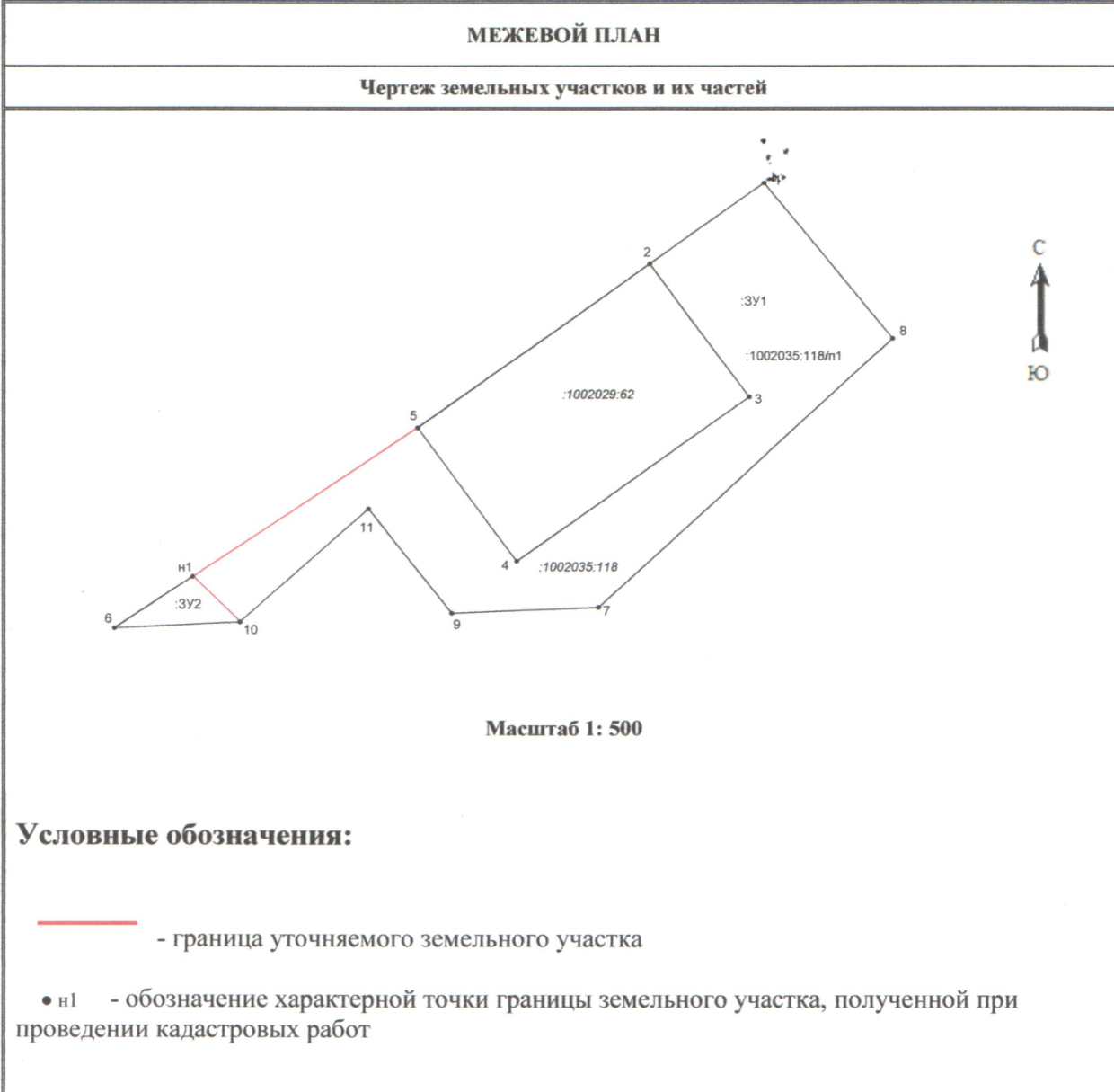 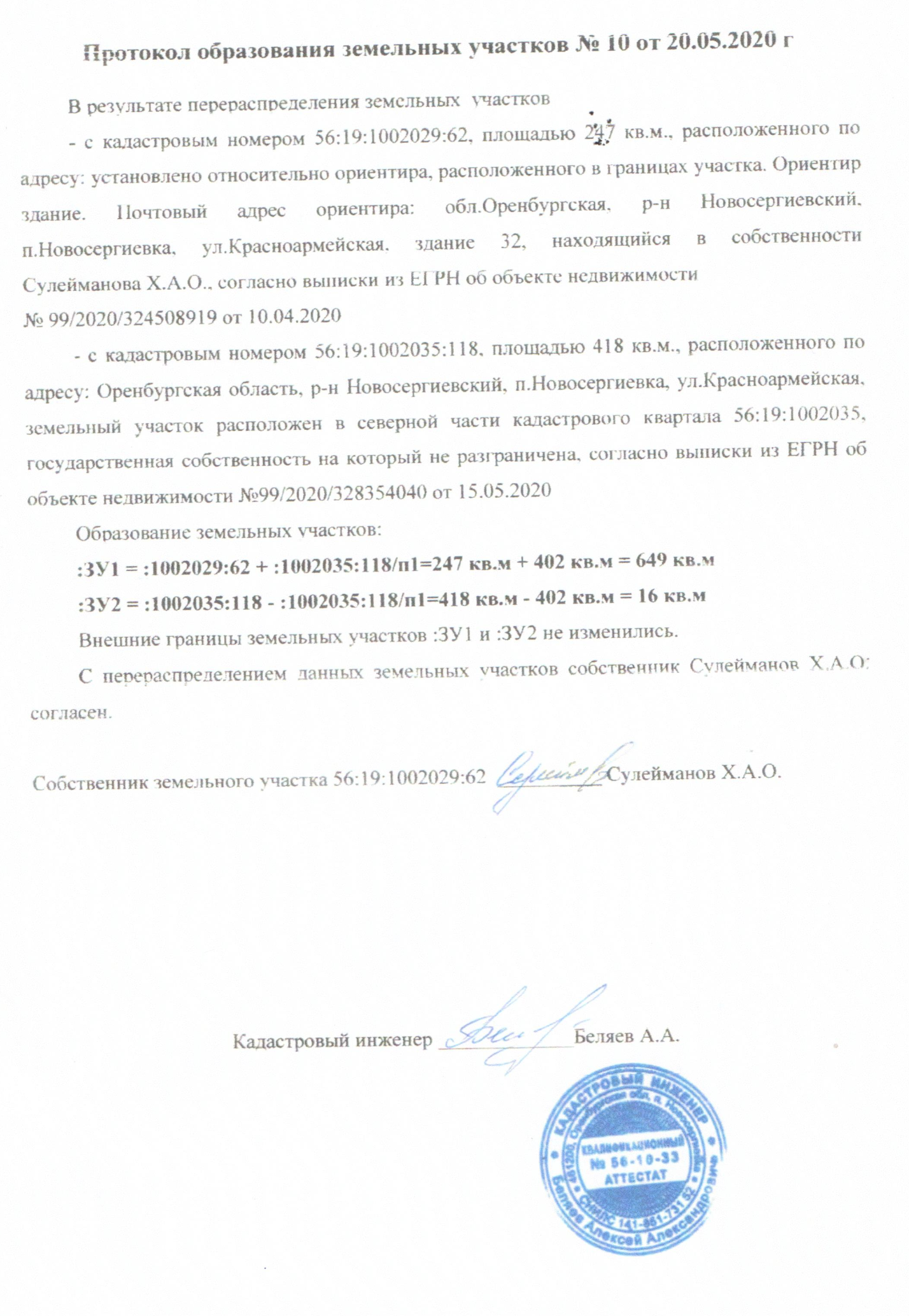 АДМИНИСТРАЦИЯМУНИЦИПАЛЬНОГО ОБРАЗОВАНИЯ НОВОСЕРГИЕВСКИЙ ПОССОВЕТНОВОСЕРГИЕВСКОГО РАЙОНА ОРЕНБУРГСКОЙ ОБЛАСТИ ПОСТАНОВЛЕНИЕ 23.06.2020 № 117-пп. Новосергиевка